Каю́м Мухамедха́нович Мухамедха́нов (каз. Қайым Мұхамедханов; 5 января 1916, Семипалатинск, Степное генерал-губернаторство- 30 июня 2004, Семипалатинск, Восточно-Казахстанская область) - выдающийся учёный, основоположник научного абаеведения, текстолог, сподвижник М. Ауэзова, член Союза писателей СССР с 1940 года, общественный деятель, писатель, поэт, драматург, переводчик, педагог. Основатель музея Абая в г. Семипалатинске (1940). Автор текста первого Государственного Гимна Казахской ССР. 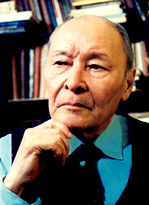 Отец Каюма – Мухамедхан Сейткулов, просветитель, собиратель и хранитель рукописей, меценат, преподаватель ислама, сподвижник алашординцев. Он определял вектор духовного-культурного развития казахского народа, а также объединял казахский народ вокруг ценностей культуры. Он сыграл большую роль в становлении многих людей нашей истории. Созданная им в своем доме богатейшая библиотека с мировой классикой на разных языках была открыта для всех, кто интересовался культурой. В библиотеке были редкие рукописи, книги: первый сборник произведений Абая, изданный в Петербурге в 1909 году, изданные в Семипалатинске в 1912 году поэмы Шакарима «Қалқаман-Мамыр», «Еңлік-Кебек», а также «Қазақ айнасы», «Шежіре — происхождение и история казахов и казахских ханов», «Книга о религии мусульман». Также многотомное издание «Россия». Полное географическое описание нашего отечества" (редактор Семенов-Тян-Шанский), 18-й том которого назывался «Киргизский край» и был посвящен истории казахского народа (издан в 1903 году). Сейткулов выписывал газеты и журналы того времени на казахском, татарском и русском языках: «Айқап», «Таржиман», «Уақыт», «Шура» и др. В его доме можно было прочитать первые издания Абая 1909 г. и Шакарима 1912 г., редкие рукописи, фольклор и эпос. М.Сейткулов финансировал журнал «Абай», газеты «Сарыарқа» и «Қазақ». Он создал все условия для проведения в своем доме репетиций пьес М.Ауэзова «Енлік-Кебек», «Қарагөз», «Бәйбіше тоқал», «Ел ағасы».   	В его доме останавливались Абай, Шакарим, ученики Абая, алашординцы, деятели театра, поэты и издатели того времени.   В 1937 г. 2 декабря М.Сейткулов был расстрелян в Семипалатинске. Реабилитирован. Место расстрела и захоронения до сих пор неизвестно. Достойный сын своего Отца – Каюм Мухамедханов был воспитан в духе Алаш, он сохранил наследие Абая и всех посетителей родового дома.  Каюм Мухамедханов был призван в первый же день войны 22 июня, в                           1941-1942 гг. - старшина роты Свердловского и Магнитогорского Военного округа. Ученый выполнял задания по сопровождению военных грузов, строил укрепительные оборонные рубежи, подорвал здоровье, госпитализирован. Награды и достиженияЛауреат Государственной премии Республики Казахстан 1996 года (вручена лично президентом Назарбаевым, видео).Первый Лауреат Международной премии имени АбаяОбладатель первой Медали международной литературной премии «Алаш»Лауреат премий Союза Писателей Казахстана, Союза Журналистов Казахстана, Международной академии АбаяПочетный гражданин Семипалатинска, Аягуза, Абайского и Жанасемейского районов Восточно-Казахстанская область.